         POWER BOOSTER CROSS at INDY CYCLOPLEX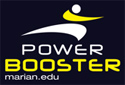        MWCCC REGULAR SEASON RACE #3       SUNDAY, NOVEMBER 20, 2011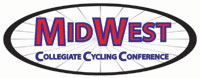     RACE SCHEDULE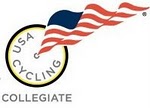 8:30-9:10 Women Open9:15-9:45 Men B9:50-10:30 Men AREGISTRATIONCollegiate riders will report to the start finish line area near or in the velodrome offices to sign-in and complete a waiver (if you race on Saturday, you should be able to sign up for both days at that time – you only need one waiver for the park).DRIVING DIRECTIONSFrom South - I-65 north to 30th street exit - west on 30th to Cold Springs - north on Cold Springs to Velodrome entrance on right. 
From North - I-65 south to 38th street exit - east on 38th to Cold Springs - South on Cold Spring to Velodrome entrance on the left.
PARKING/BATHROOMS/CONCESSIONSParking in MTV lot, indoor bathroomsENTRY FEE $15   Checks payable to Marian University CyclingPRIZESREGULAR SEASON POINTS